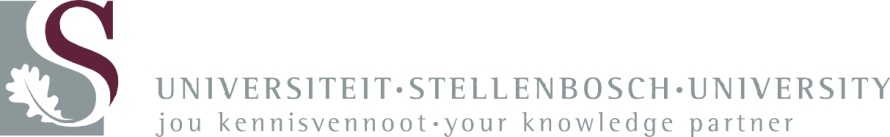 Proposed Learning agreement: Incoming exchange StudentsName and Surname:_______________________ Email Address :___________________________Home university: __________________________ Country:______________________________Exchange Period: From __/__/20__ to __/__/20__Details of proposed courses (Mainstream* and IPSU):These details should be as per the current calendar for the relevant faculty or from the current IPSU booklet* The following applies to the Mainstream courses: The course name consists of 2 parts – the main area of study as well as the specific module/course name. The course code consists of 2 parts – the main area of study code (5 digits) as well as the specific module/course code (3 digits). Student’s signature ………………………………..                    Date: …………………………………Revised Learning agreement: Incoming exchange StudentsName and Surname:_______________________ Email Address :___________________________Home university: __________________________ Country:______________________________Exchange Period: From __/__/20__ to __/__/20__Details of proposed courses (Mainstream and IPSU):This page should only be filled in if the initial course selection changed and the student is applying for course resubmission in the case where initial course applications have not been approved:Student’s signature ………………………………..                    Date: …………………………………Course code: Course name ()Credits (RSA)Academic departmentFor example:23795-244Marketing Management: Advertising and Sales Promotion16Business Management  SENDING INSTITUTION We confirm that the courses listed in the initial learning agreement above are approved. Departmental coordinator’s signature                                      Institutional coordinator’s signature ………………………………………………                        ………………………………………………      Date: ……………………………………….                         Date: ……………………………………………Course code: Course name ()Credits (RSA)Academic department  SENDING INSTITUTION We confirm that the courses listed in the revised learning agreement above are approved. Departmental coordinator’s signature                                      Institutional coordinator’s signature ………………………………………………                        ………………………………………………      Date: ……………………………………….                         Date: ……………………………………………